О признании утратившими силу некоторых постановлений администрации Арсеньевского городского округаВ  соответствии с Федеральным законом от 06 октября 2003 года № 131-ФЗ «Об общих принципах организации местного самоуправления в Российской Федерации»,  руководствуясь Уставом Арсеньевского городского округа, администрация Арсеньевского городского округа ПОСТАНОВЛЯЕТ:         1. Признать утратившими силу  следующие постановления администрации Арсеньевского городского округа:            - от 30 октября 2013 года № 901-па «Об утверждении планов мероприятий («Дорожная карта») «Инфраструктурное обеспечение земельных участков, предоставляемых  для жилищного строительства гражданам, имеющим трех и более детей»;           -  от 28 июля 2016 года № 623-па «Об утверждении планов мероприятий («Дорожная карта») «Инфраструктурное обеспечение земельных участков, предоставленных (предоставляемых) для жилищного строительства гражданам, имеющим трех и более детей» на территории Арсеньевского городского округа.          2. Организационному управлению администрации Арсеньевского городского округа (Абрамова) обеспечить   размещение на официальном сайте администрации Арсеньевского городского округа настоящего постановления.Врио Главы городского округа                                                                   В.С.Пивень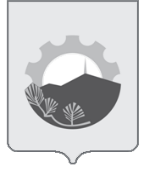 АДМИНИСТРАЦИЯ АРСЕНЬЕВСКОГО ГОРОДСКОГО ОКРУГА П О С Т А Н О В Л Е Н И Е08 августа 2018 г.г.Арсеньев№505-па